Junget-Thorum-Grættrup PensionistforeningTorsdag d. 24. november afholdes julefrokost i Købmandsgården.Vi spiser frokost kl. 12.00. Derefter spiller vi bankospil.Husk en pakke til ca. 20-25 kr.Senere får vi kaffe og æbleskiver.Vi håber på en hyggelig eftermiddag.Tilmelding til 21361607 eller 23698612                      senest søndag d. 20. november.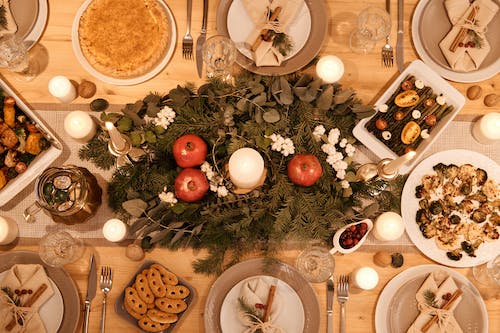 